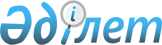 О создании Межведомственной комиссии по выработке предложений по оказанию помощи АфганистануПостановление Правительства Республики Казахстан от 24 декабря 2002 года N 1353      В целях активизации выработки предложений по участию Республики Казахстан в процессе пост-военной реабилитации Афганистана Правительство Республики Казахстан постановляет: 

      1. Создать Межведомственную комиссию по выработке предложений по оказанию помощи Афганистану (далее - Комиссия) в следующем составе: 

Джаксыбеков                     - Министр индустрии и торговли 

Адильбек Рыскельдинович           Республики Казахстан, председатель Оразбай                         - директор Департамента Азии, 

Аскар Тутхишбаевич                Ближнего Востока и Африки 

                                  Министерства иностранных дел 

                                  Республики Казахстан, заместитель 

                                  председателя Шакшакбаев                      - председатель Комитета торговли 

Вадим Шамильевич                  Министерства индустрии и торговли 

                                  Республики Казахстан, секретарь Куришбаев Ахылбек Кажигулович   -  вице-Министр сельского хозяйства 

                                   Республики Казахстан 

 

  Ужкенов Болат Султанович        -  Председатель Комитета геологии 

                                   и охраны недр Министерства 

                                   энергетики и минеральных 

                                   ресурсов Республики Казахстан 

 

Битимов Омиртай Макашевич       -  директор службы "Барлау" Комитета 

                                   национальной безопасности 

                                   Республики Казахстан 

                                   (по согласованию) 

 

  Асанов                          -  вице-министр юстиции Республики 

Жакип Кажманович                   Казахстан Ойнаров                         -  вице-министр финансов Республики 

Азамат Рыскулович                  Казахстан Ускимбаев                       -  вице-министр внутренних дел 

Кожамурат Беисович                 Республики Казахстан Коржова                         -  вице-министр экономики и 

Наталья Артемовна                  бюджетного планирования 

                                   Республики Казахстан Есенгалиев                      -  начальник Департамента 

Кенжебай Есенгалиевич              международного сотрудничества 

                                   Аппарата Министра обороны 

                                   Республики Казахстан Сакипов                         -  директор Департамента транзитной 

Камалхан Еркешевич                 политики и внешних связей 

                                   Министерства транспорта и 

                                   коммуникаций Республики Казахстан Шайдилдинова                    -  директор Департамента труда и 

Дана Тулеухановна                  занятости Министерства труда и 

                                   социальной защиты населения 

                                   Республики Казахстан Сагын                           -  директор Департамента лечебно- 

Халел Альжанович                   профилактической работы 

                                   Министерства здравоохранения 

                                   Республики Казахстан Кузембаев                       -  директор Департамента искусств и 

Валерий Альбекович                 международных культурных связей 

                                   Министерства культуры Республики 

                                   Казахстан Абдрасилов                      -  директор Департамента высшего и 

Болатбек Серикбаевич               послевузовского профессионального 

                                   образования Министерства 

                                   образования и науки Республики 

                                   Казахстан Кунаев                          -  директор Департамента 

Эльдар Аскарович                   предупреждения чрезвычайных 

                                   ситуаций Агентства Республики 

                                   Казахстан по чрезвычайным 

                                   ситуациям Тен                             -  начальник Департамента таможенных 

Игорь Викторович                   доходов Агентства таможенного 

                                   контроля Республики Казахстан <*> 

     Сноска. Состав с изменениями - постановлением Правительства Республики Kазахстан от 3 декабря 2003 года N 1229 . 

      2. Комиссии выработать и внести в Правительство Республики Казахстан предложения по участию Республики Казахстан в пост-военной реабилитации и оказанию помощи Афганистану. 

      3. Рабочим органом Комиссии определить Министерство индустрии и торговли Республики Казахстан. 

      4. Настоящее постановление вступает в силу со дня подписания.       Премьер-Министр 

      Республики Казахстан 
					© 2012. РГП на ПХВ «Институт законодательства и правовой информации Республики Казахстан» Министерства юстиции Республики Казахстан
				